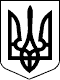 Чергові вибори депутатів Київської міської ради та Київського міського голови 25 жовтня 2015 рокуКИЇВСЬКА МІСЬКА ВИБОРЧА КОМІСІЯ01044, м. Київ, вул. Хрещатик, 36ПОСТАНОВА«15»жовтня 2015 року							  	№ 20718год. 00 хв.Про реєстрацію довірених осіб кандидата на посаду Київського міського головиДо Київської міської виборчої комісії «15» жовтня 2015 року надійшло подання Дульського Миколи  Олександровича, кандидата на посаду Київського міського голови на чергових виборах депутатів Київської міської ради та Київського міського голови 25 жовтня 2015 року про реєстрацію довірених осіб разом із доданими документами.Розглянувши зазначені документи, Київська міська виборча комісія встановила їх відповідність вимогам Закону України «Про місцеві вибори».Враховуючи викладене вище, керуючись пунктом 2 частини 6 статті 25, частинами 1-3 статті 63 Закону України «Про місцеві вибори», Київська міська виборча комісія п о с т а н о в л я є:1. Зареєструвати довірену особу кандидата на посаду Київського міського       голови Дульського Миколи  Олександровича:- Гринишина Євгенія Васильовича, 05 січня 1984 року народження, громадянина України, самозайнята особа, проживає у місті Харкові.2. Видати вище зазначеним особам посвідчення за формою, встановленою Центральною виборчою комісією.3. Цю постанову оприлюднити у визначений Київською міською виборчою комісією спосіб.Голова комісії							А.П. СульдінМ.П.